ENTER OF INNOVATIVE & APPLIED BIOPROCESSINGKnowledge City, Sector-81, MohaliCIAB/7(25)/2017 Works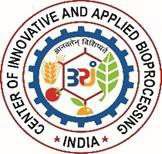 DEPARTMENT OF BIOTECHNOLOGY(Govt. of India)RE QUE ST FOR QUOT ATION, CIABName of Work:       Provisioning of Fresh Air Supply and Exhaust air fans for chemical Engineering High Pressure reactor rooms at ground floor of CIAB building for clearance of chemical fumes.Completion Period:	02 weeks from award of workEstimated Cost:	Rs. 2,25,500/- (exclusive of all applicable taxes etc.)Earnest Money:	Rs. 4500/- in favour of Center of Innovative & Applied Bioprocessing payable at MohaliLast Date of submission of Quotation: 05/01/2018 up to 3.00 pm Date of Opening of Quotation	:  05/01/2018 at 3:30 pmIn the office of CIABCENTER OF INNOVATIVE & APPLIED BIOPROCESSINGNOTICE INVITING QUOTATION1. Item rate sealed quotations are invited on behalf  of  the  Chief  Executive Officer; CIAB from agencies/vendors for the work of provisioning of supply and exhaust air fans for chemical Engineering High Pressure reactor rooms (Room no 044, 045) at ground floor of CIAB building for clearance of chemical fumes as per the site requirement at CIAB building, Sector-81, Mohali.The work is estimated to cost Rs Rs. 2,25,500/- (exclusive of all applicable taxes etc.).The time allowed for carrying out the work will be 02 weeks from the date of award of work.The RFQ document consisting of specifications, the schedule of quantities of the work to be done and the set of terms and conditions of contract be complied with by the firm can be downloaded from the CIAB’s website: - www. CIAB.res.in or central public procurement portal -eprocure.gov.inQuotations, which should always be placed in sealed single packet envelope along with specified EMD, with the, name of work and due date written on the envelope, will be received by the CIAB up to 05/01/2018 at 3.00 pm and will be opened by authorized representatives on the same day at 3:30 pm.The bidder should submit EMD of Rs. 4500/- in favour of Center of Innovative & Applied Bioprocessing payable at Mohali.The description is as follows:-Bidders are advised to inspect and examine the site and its surroundings and satisfy themselves before submitting their quotations as to the nature of the ground and sub soil (so far as is practicable) the form and nature of the site, the means of access to the site, the accommodation they may require and in general shall themselves obtain all necessary information as to risks, contingencies and other circumstances which may influence oraffect their quotation. A bidder shall be deemed to have full knowledge of the site whether h e i nspec t s i t o r n o t a n d n o e x t r a c harge s c o n s equ e n t o n a n y misunderstandingor otherwise shall be allowed. The bidder shall be responsible for arranging and maintaining at his own costs all materials, tools and plants, water, electricity access, facilities for workers and all other services required for executing the work unless otherwise specifically provided for in the contract documents. Submission of quotation by a bidder implies that he has read this notice and all other contract documents and has made himself aware of the scope and specifications of the work to be done and of conditions and rates at which stores, tools and plant etc. will be issued to him by the Institute and any other local conditions and other factors having a bearing on the execution of the work.Chief Executive Officer, CIAB does not bind him to accept the lowest or any other quotation and reserves to him the authority to reject any or all of the quotations received without the assignment of a reason. All quotations, in which any of the prescribed conditions are not fulfilled or any condition including that of conditional rebate is put forth by the bidder shall be summarily rejected.Canvassing whether directly or indirectly, in connection with quotations is strictly prohibited and the quotations submitted by the contractors who resort to canvassing will be liable to rejection.Chief Executive Officer, CIAB reserves to himself the right of accepting the whole or any part of the quotation and the bidder shall be bound to perform the same at the rate quoted.The contractor shall not be permitted to quotation for works in the Institute if his near relative is an officer in any capacity (responsible for award and execution of contracts). He shall also intimate the names of persons who are working with him in any capacity or are subsequently employed by him and who are near relative to any Group A & B officer in the Institute. Any breach of this condition by the contractor would render him liable to be removed from the approved list of contractors of this Institute / debarring for further participation in the Institute for at least 5 years.The quotation for the works shall remain open for acceptance for a period of 30 days from the date of opening of quotations.No price preference to any corporate society/Registered society, Govt. Public Sector undertakings / bodies shall be given and quotations shall be exclusively dealt with on merit.The contractor shall comply with the provisions of the Apprentices Act 1961, minimum wages Act 1948, Workmen's compensation Act 1923, Contract Labour (Regulation and Abolition Act 1970), Payment of Wages Act 1938, Employer's Liability Act 1938, Maternity Benefits Act 1961 and the Industrial Disputes Act 1947 as applicable and the rules and regulations issued there under and by the local Administration / Authorities from time to time as well all provisions of law applicable to workmen. Failure to do so shall amount to breach of the contract and Competent Authority may at his discretion terminate the work. The Contractor/Firm shall also be liable for any pecuniary liability arising on account of violation by him of any of the said Acts and shall, indemnify the Institute on that account. Institute will not be liable for any act or omission on the part of the contractor in so far as any violation of any of the aforementioned acts.Each bidder shall submit only one quotation; either by him or as partners in a joint venture. A bidder who submits or participates in more than one quotation will be disqualified.The contractor/Firm shall be bound to complete the whole work as described in the schedule of items of works and including additional items, if any, as per drawings and notifications. The issuance of certificate of completion as issued by Assistant Engineer (Electrical) shall be conclusive proof of completion of work.Interpretations, corrections and changes to the Quotations Documents shall be made by Addendum, if required.Each Bidder shall ascertain prior to submitting his Quotation that he has received all Addenda Issued and he shall so acknowledge their receipt in his Quotation.All pages of the quotation should be numbered.It is the responsibility of bidder to go through the NIQ document to ensure furnishing all required documents in addition to above, if any.The authorized signatory of the bidder must sign the quotation duly stampedat appropriate places and initial all the remaining pages of the quotation document.A quotation, which does not fulfill any of the above requirements and/or gives evasive information/reply against any such requirement, shall be liable to be ignored and rejected.The Provisions in the Quotation documents shall govern over the contents of the above paragraphs if in contradiction or variation.The safety of workers deputed at site will be the sole responsibility of the contractor.The work shall be completed as per Manufacturer/Industry/CPWD specifications.The payment for the work done by the contractor shall be made within 01 months after the satisfactory completion of allotted work or after submission of First and Final bill/Invoice for the same to the Engineer-In charge, whichever is later.Statutory deductions, if any as per rules of Govt. shall be made as applicable.Following documents shall accompany the quotation:EMD   of   Rs.   4500/-  in   favour   of   Center   of   Innovative   &   Applied Bioprocessing payable at Mohali.Duly signed/Stamped Request for Quotation document along with quoted item rates.Manufacture Authorization letter wherever applicable.The Defect liability period for the work shall be minimum of 03months from the date of completion of work as certified by Engineer-In charge. However, any other additional Guarantee/Warranty given by the contractor/Manufacturer shall also be applicable and shall be clearly mentioned in the rate quotation.Quotations sent by fax/telex/electronically shall not be considered.Assistant Engineer (Electrical)CIAB, Mohali(On  behalf  of  Chief  Executive officer,CIAB)Terms & Conditions: -The Work shall be as per site requirement and CPWD specification.Rates quoted should be inclusive of all taxes, GST, labour charges, Profit etc.Safety of workers/labour deployed shall be purely of the bidder.Bidders are advised to visit the site before quoting of bid.Conditional/Incomplete quotations shall be rejected.Statutory tax deductions, if any as per rules of Govt. shall be deducted.Signatures of the FirmBOQBOQBOQBOQBOQNAME OF WORK: Provisioning of supply and exhaust air fans for chemical Engineering High Pressure reactor rooms (Room no 044, 045) at ground floor of CIAB building.NAME OF WORK: Provisioning of supply and exhaust air fans for chemical Engineering High Pressure reactor rooms (Room no 044, 045) at ground floor of CIAB building.NAME OF WORK: Provisioning of supply and exhaust air fans for chemical Engineering High Pressure reactor rooms (Room no 044, 045) at ground floor of CIAB building.NAME OF WORK: Provisioning of supply and exhaust air fans for chemical Engineering High Pressure reactor rooms (Room no 044, 045) at ground floor of CIAB building.NAME OF WORK: Provisioning of supply and exhaust air fans for chemical Engineering High Pressure reactor rooms (Room no 044, 045) at ground floor of CIAB building.S.NoItemQtyUnitAmount (in Rs.)1EXHAUST AIR UNITEXHAUST AIR UNITEXHAUST AIR UNITEXHAUST AIR UNIT1.1Supply and installation of Double skin Exhaust Unitcomprising of framework assembled out of extruded Aluminum profiles and perralumin Nylon glass fibre reinforced corner joints having double skin sandwich panels injected with PUF 25 mm. Pre filter (10 micron) Fan section with DIDW  blower(nicotra/kurger), motor Non Flame proof, drive packages, belts, pulleys, antivibration mounts,limit switch & marine light.01NosCAP :- 2000 CFM / 40 mmwg SP.2FRESH AIR UNITFRESH AIR UNITFRESH AIR UNITFRESH AIR UNIT2.1Supply and installation of Double skin Fresh Air Unit comprising  of  framework  assembled  out  of  extrudedAluminum profiles and perralumin Nylon glass fibre reinforced corner joints having double skin sandwich panels injected with PUF 25 mm. Pre filter (10 micron)Fan section with DIDW blower(nicotra/kurger), motor Non   Flame   proof,   drive   packages,   belts,   pulleys,antivibration mounts,limit switch & marine light With Pre-Filter Capacity Of 10 Micron and Fine Filter Capacity Of 10 Micron.01NosCAP :- 2800 CFM / 40 mmwg SP.3DUCTING (As per actual measurement)24 GAUGE (Jindal/Sail/TATA/INDIAN/AARTI)1500Sq.fts4.ALUMINIUM POWDER COATED LINEAR GRILL WITH DAMPERSIZE :- 450 X 450 mm08Nos5.DOL Starter01Nos6COPPER WIRE 2.5 MM SQUARE (4 CORE)100Mtr